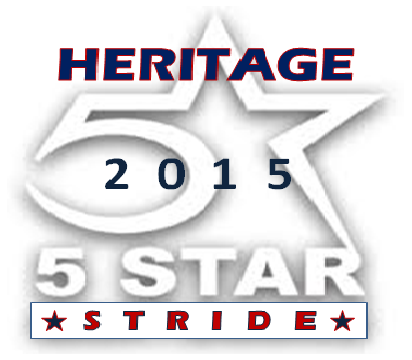 October 3rd, 2015	Heritage High School	Elementary Fun Run Registration FormThe 2015 Heritage “5-Star Stride” will include three divisions of races, which are divided by grade level (K-5, Middle School, and High School).  Race Schedule:(1) Middle School Boys - (3200 meters) 8:00 AM
(2) Middle School Girls - (3200 meters) 8:30 AM(3) Elementary School Boys and Girls - (1600 meter Fun Run) 9:00 A.M. (4) Varsity Boys - (5K) 9:30 AM
(5) Varsity Girls - (5K) 10:00 AM
(6) J.V. Boys - (5K) 10:40 AM
(7) J.V. Girls - (5K) 11:20 AM
(*8) Open/Co-ed Race (if needed) 12:00 PM

Elementary Fun Run: The Elementary Fun Run will consist of a 1-mile loop.  Participants may run or walk.  Depending on the number of participants, we may break the race into two heats (K-2 and 3-5). Water will be provided at the end of the race.Awards: All participants in the “Elementary Fun Run” will receive a participation medal, as they cross the finish line.  Entry Fee:  $5 for each K-5 participant	*There will be a 10% discount for groups of 10 or more.  Facilities: Restrooms and concessions will be available.Parking: There will be a $3 fee for each personal vehicle (excludes buses)Middle and High School participants should register on-line: http://ga.milesplit.com/meets/211942-heritage-5-star-stride-invitational#.VXIcJM9Viko.  You may also access the link on our website: www.heritagecrosscounrtry.weebly.com.Elementary-aged participants should have their parents complete the following registration form, print, and mail it (along with payment) to:Jeremy WynneHeritage High School3960 Poplar Springs Rd.Ringgold, GA 30736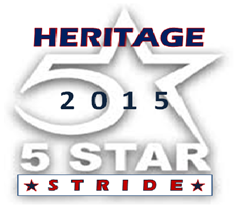 Participant Name (Print): _______________________________________________________________________Participant Age: ___________________			      Participant Grade Level: ____________________Parent/Guardian Name (Print): ________________________________________________________________By signing below, I give my child permission to participate in the “5-Star Stride Elementary Fun Run” on October 3rd, 2015.  I understand that there are inherent risks associated with aerobic exercise, and I agree not to hold Catoosa Country Public Schools or Heritage High School liable in the unlikely event of injury.  Parent Consent (Please Sign): __________________________________________________ Date: ________Please make checks ($5/participant) payable to “Heritage Cross-Country Boosters.”  Please DO NOT write checks to Heritage High School.  If you have questions concerning the 5-Star Stride, feel free to contact me.Coach WynneJwynne.hhs@catooasa.k12.ga.us423-987-6165